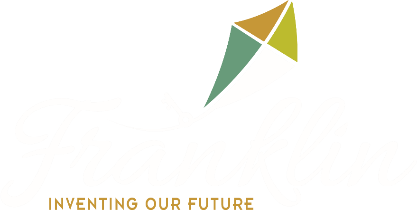 If you understand our priority to put our community first by delivering loyal and compassionate fire and rescue services, and operating with the highest level of responsibility and ethics, while innovating for the future, this is the right opportunity for you!MORNING TESTING OPPORTUNITES 		EVENING TESTING OPPORTUNITITESTuesday, August 15, 2023 – 9 AM 			Friday, August 18, 2023 – 7 PM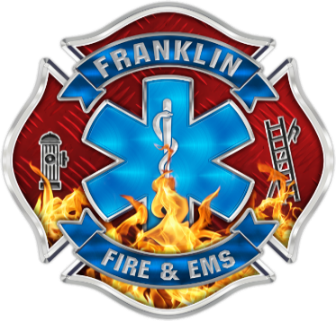 Ready to get started? Click here for more information: www.FranklinOhio.org/Jobs